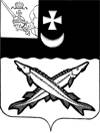 КОНТРОЛЬНО-СЧЕТНЫЙ ОРГАН БЕЛОЗЕРСКОГО МУНИЦИПАЛЬНОГО РАЙОНА161200, Вологодская область, г. Белозерск, ул. Фрунзе, д.35тел. (81756)  2-32-54,  факс (81756) 2-32-54,   e-mail: krk@belozer.ruЗАКЛЮЧЕНИЕна проект решения Совета сельского поселения Антушевское о внесении изменений в решение Совета сельского поселения Антушевское от 22.12.2020 № 18 «О бюджете сельского поселения Антушевское на 2021 год и плановый период 2022 и 2023 годов»от 26 ноября 2021 годаЭкспертиза проекта проведена на основании пункта 12.2 статьи 12 Положения о Контрольно-счетном органе Белозерского муниципального района, утвержденного решением Представительного Собрания Белозерского муниципального района от 26.05.2020 № 33, пункта 4 плана работы Контрольно-счетного органа Белозерского муниципального района на 2021 год.Предмет финансово-экономической экспертизы: проект решения Совета сельского поселения Антушевское о внесении изменений в решение Совета сельского поселения Антушевское от 22.12.2020 № 18 «О бюджете сельского поселения Антушевское на 2021 год и плановый период 2022 и 2023 годов».Цель экспертизы: определение достоверности и обоснованности показателей вносимых изменений в решение Совета сельского поселения Антушевское от 22.12.2020 № 18 «О бюджете сельского поселения Антушевское на 2021 год и плановый период 2022 и 2023 годов».Сроки проведения: с 24.11.2021 по 26.11.2021Для заключения были представлены следующие документы:проект решения Совета сельского поселения Антушевское «О внесении изменений в решение Совета сельского поселения Антушевское от 22.12.2020 № 18»;копия листа согласования проекта с результатами согласования;пояснительная записка Финансового управления Белозерского муниципального района;копия уведомления Финансового управления Белозерского муниципального района от 30.11.2021 №15. В ходе проведения  экспертизы проекта решения установлено:Проектом решения предлагается утвердить основные характеристики бюджета поселения на 2021 год:- общий объем доходов в сумме 13 077,5 тыс. рублей, что больше ранее утвержденного объема доходов на 174,6 тыс. рублей;- общий объем расходов в сумме 13 564,9 тыс. рублей, что больше ранее утвержденного объема расходов на 174,6 тыс. рублей;- объем дефицита бюджета в сумме 487,4 тыс. рублей или 20,8% от общего объема доходов без учета объема безвозмездных поступлений и поступлений налоговых доходов по дополнительным нормативам отчислений (за счет входящего остатка собственных доходов на начало года).Изменения в плановые показатели 2022 года и 2023 года не вносятся.Приложение 1 «Источники внутреннего финансирования дефицита бюджета поселения на 2021 год и плановый период 2022 и 2023 годов» предлагается изложить в новой редакции. Предусмотрено изменение остатков средств на счетах по учету средств бюджета поселения, дефицит в размере 487,4 тыс. рублей.Нарушений ст.92.1 и ст.96 Бюджетного кодекса РФ при установлении размера дефицита не установлено.Приложение 2 «Объем доходов бюджета сельского поселения Антушевское на 2021 год и плановый период 2022 и 2023 годов, формируемый за счет налоговых и неналоговых доходов, а также безвозмездных поступлений» изложить в новой редакции, а именно:В соответствии с проведенным анализом ожидаемого исполнения бюджета поселения по безвозмездным поступлениям проектом решения предлагается произвести следующие корректировки и изменения:Таблица № 1                                                                                                                            тыс. рублейПроектом  предлагается увеличить объем безвозмездных поступлений на 174,6 тыс. рублей, в том числе за счет:увеличения поступления дотации на сбалансированность на сумму 174,6 тыс. рублей, а именно: на расходы по благоустройству кладбища  (110,0 тыс. рублей), на софинансирование уличного освещения (48,3 тыс. рублей), на полномочия с уровня поселения на уровень района (16,3 тыс. рублей) - основаниями являются Уведомления ФУ от 30.11.2021 №15.  Предлагаемые изменения доходной части  бюджета  на 2021 год с увеличением на 174,6 тыс. рублей за счет увеличения объема поступлений безвозмездных поступлений в сумме 174,6 тыс. рублей являются обоснованными и влекут за собой внесение изменений в расходную часть бюджета. Приложение 5 «Распределение бюджетных ассигнований по разделам, подразделам  классификации расходов на 2021 год и плановый период 2022 и 2023 годов» предусмотрено изложить в новой редакции, а именно: Проектом предлагается:увеличить  объем  расходов на 2021 год  на сумму 174,6 тыс. рублей.Предлагаемые изменения  в разрезе по  разделам, подразделам  выглядят следующим образом:    Таблица № 2                                                                                                                          тыс. рублейПроектом  предлагается увеличить объем расходов на сумму 174,6 тыс. рублей, в том числе:по разделу «Общегосударственные вопросы» на 16,3 тыс. рублей;по разделу «Жилищно-коммунальное хозяйство» на 158,3 тыс. рублей;Приложение 6 «Распределение бюджетных ассигнований по разделам, подразделам, целевым статьям и видам расходов в ведомственной структуре расходов бюджета поселения на 2021 год и плановый период 2022 и 2023 годов» предлагается изложить в новой редакции.Проектом предлагается:произвести распределение и  перераспределение  бюджетных ассигнований в рамках утвержденного бюджета по отдельным показателям бюджетной классификации  в разрезе ведомств, разделов и целевых статей, что не противоречит бюджетному законодательству.Предлагаемые изменения представлены в таблице №3.Таблица № 3                                                                                                                            тыс. рублейПриложение 7 «Распределение бюджетных ассигнований на реализацию муниципальной программы «Развитие территории сельского поселения Антушевское на 2021-2025 годы» предлагается изложить в новой редакции. С учетом вносимых поправок объем расходов по основным мероприятиям программы составит: Таблица № 4                                                                                                                          тыс. рублейПриложение 8 Межбюджетные трансферты, передаваемые бюджету Белозерского муниципального района,  в связи с осуществлением органами местного самоуправления Белозерского муниципального района полномочий по вопросам местного значения в соответствии с заключенными соглашениями на 2021 год» предлагается изложить в новой редакции, увеличив объем межбюджетных трансфертов на 16,4 тыс. рублей. Дополнительные соглашения к соглашениям между органами местного самоуправления Белозерского муниципального района и сельскими поселениями о передаче ряда полномочий по решению вопросов местного значения в контрольно-счетный орган не представлены.Выводы:Представленный проект решения Совета сельского поселения Антушевское о внесении изменений в решение Совета сельского поселения Антушевское от 22.12.2020 № 18 «О бюджете сельского  поселения Антушевское на 2021 год и плановый период 2022 и 2023 годов» разработан в соответствии с бюджетным законодательством, Положением о бюджетном процессе в сельском поселении Антушевское и рекомендован к принятию.Предложения:Представить в контрольно-счетный орган копии дополнительных соглашений по средствам, передаваемым районному бюджету из бюджетов поселений на осуществление части полномочий, подтверждающих изменение межбюджетных трансфертов, до принятия решения о внесении изменений в решение Совета сельского поселения Антушевское от 22.12.2020 № 18.Аудиторконтрольно-счетного органа района                                                                М.А. ЯковлеваНаименование вида доходаУтверждено по бюджетуна 2021 год(решение  от 28.10.2021№ 36)Поправки2021 годУточненный бюджет на2021 год1234Налоговые и неналоговые доходы 2342,02342,0Безвозмездные поступления10560,9+174,610735,5Дотация на выравнивание161,7161,7Дотация на сбалансированность4554,6+174,64729,2Прочие субсидии2023,12023,1Субвенции106,5106,5Иные межбюджетные трансферты3548,53548,5Безвозмездные поступления от негосударственных организаций45,045,0Прочие безвозмездные поступления121,5121,5Итого12 902,9+174,613077,5НаименованиеРПУтверждено по бюджету (от 28.10.2021 № 36)2021 годПоправки2021 годУточненный бюджет 2021 год123456Общегосударственные вопросы01005 929,3+16,35945,6Функционирование высшего должностного лица муниципального образования0102791,8791,8Функционирование исполнительных органов местных администраций01043 994,0-83,83910,2Обеспечение финансовых, налоговых и таможенных органов и органов финансового ( финансово-бюджетного) надзора010629,3+1,030,3Резервные фонды01110,00,0Другие общегосударственные вопросы01131 114,2+99,11213,3Национальная оборона0200104,5104,5Мобилизационная и вневойсковая подготовка0203104,5104,5Национальная безопасность и правоохранительная деятельность0300999,6999,6Гражданская оборона030925,025,0Защита населения и территории от чрезвычайных ситуаций природного и техногенного характера, пожарная безопасность0310974,6974,6Национальная экономика04001 487,71 487,7Дорожное хозяйство (дорожные фонды)04091 487,71 487,7Жилищно-коммунальное хозяйство05004 427,9+158,34586,2Жилищное хозяйство0501273,0273,0Коммунальное хозяйство05021 918,61 918,6Благоустройство05032 236,3+158,32394,6Охрана окружающей среды06003,53,5Другие вопросы в области охраны окружающей среды06053,53,5Образование07003,03,0Молодежная политика07073,03,0Культура, кинематография0800130,0130,0Другие вопросы в области культуры, кинематографии0804130,0130,0Социальная политика1000304,8304,8Пенсионное обеспечение1001304,8304,8Физическая культура и спорт11000,00,0Физическая культура11010,00,0Всего расходов13 390,3+174,613 564,9КФСРКВСРКЦСРКВРПоправки 2021 годОснование 12345601048019100090110540+3,8Полномочия по правовому обеспечение01068019100090130540+1,0Полномочия по внешней проверке01048019100090140540+3,5Полномочия по финансисту01138019100090230540+8,1Полномочия по бухучету050380142005S1090240+48,3Софинансирование уличного освещения05038014200523020240+110,0Расходы благоустройству кладбищ+174,7Уведомление ФУ от 30.11.2021 №1501048019100000190120-138,8Свободные бюджетные ассигнования01048019100000190240+47,7Приобретение гсм01138019100000190240+91,0Информационные услуги и приобретение подарков к памятным датам-0,1Корректировка, согласно округлениюИТОГОИТОГОИТОГОИТОГО+174,6НаименованиеРПУтверждено по бюджетуна 2021 год(решение от 28.10.2021 № 36)ПоправкиУточненный бюджет на 2021 год(проект решения)123456Основное мероприятие «Обеспечение мер пожарной безопасности»0310974,6974,6Основное мероприятие, «Мероприятия, направленные на повышение уровня комплексного обустройства населенных пунктов»05032 236,3+158,32 394,6Основное мероприятие «Содержание муниципальных дорог общего пользования (при условии передачи полномочий)»04091 487,71 487,7Основное мероприятие «Организация и проведение мероприятий по направлениям государственной молодежной политики»07073,03,0Основное мероприятие «Мероприятия, направленные на развитие физической культуры и спорта»11010,00,0Основное мероприятие «Жилищное хозяйство»0501273,0273,0Основное мероприятие «Коммунальное хозяйство»05021 918,61 918,6ВСЕГО РАСХОДОВ6 893,2+158,37 051,5